Итоговая работа по математике (5-6 лет)Сколько на рисунке вертолётов? Напиши числом в квадрате.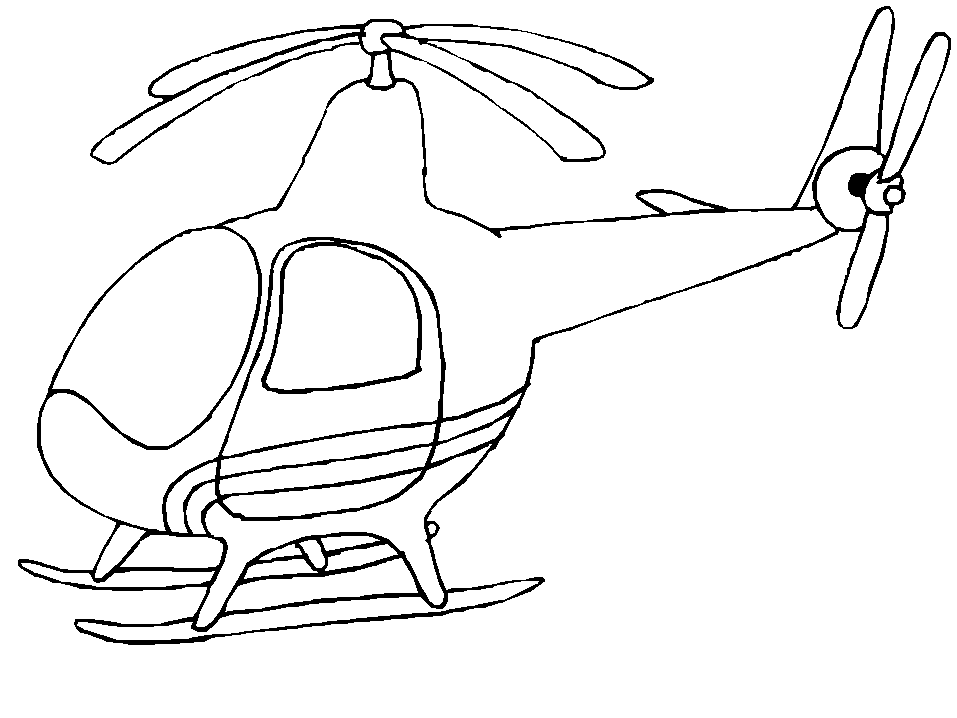 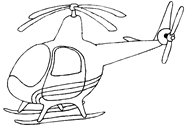 Обведи фигуру, у которой три угла и три стороны.Определи закономерность. Нарисуй недостоющую фигуру.Какие числа пропущены? Допиши.Обведи кривую линию?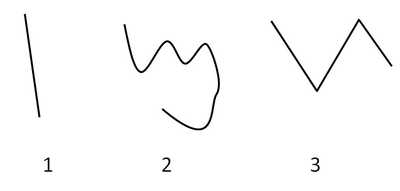 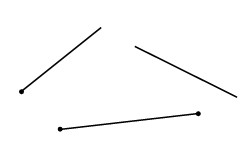 Обведи четвёртый по счету стул.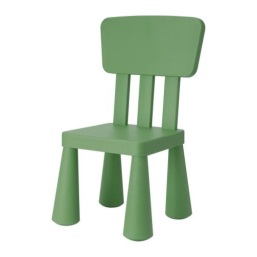 Впиши в пустые окошки соседей числа.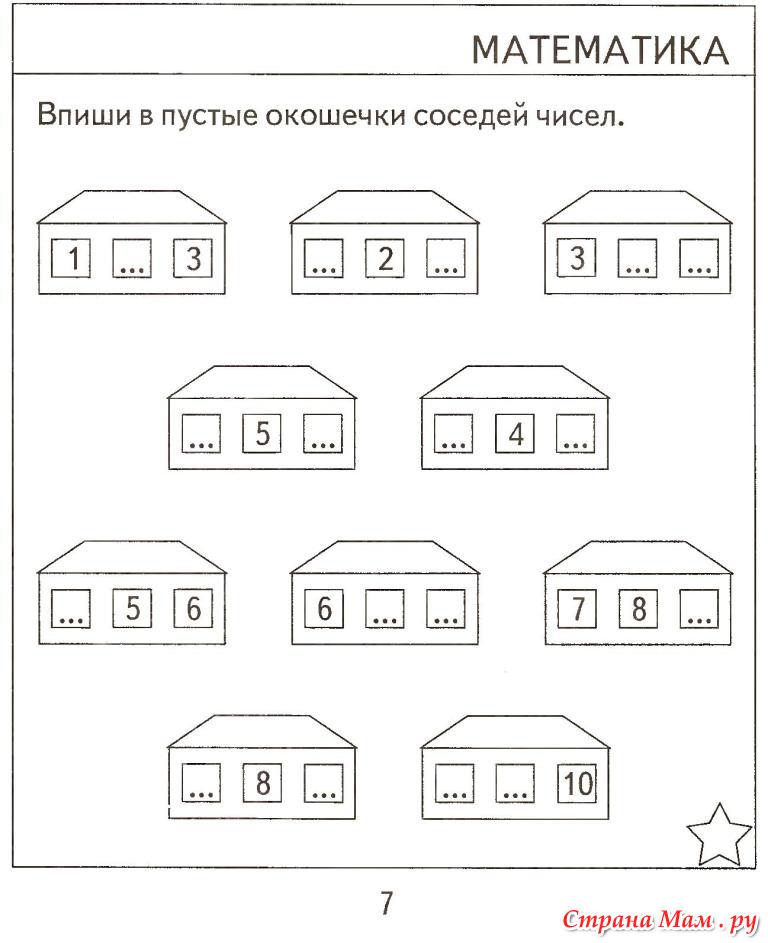 8.Проведи линию по середине дорожки, не отрывая ручку от бумаги.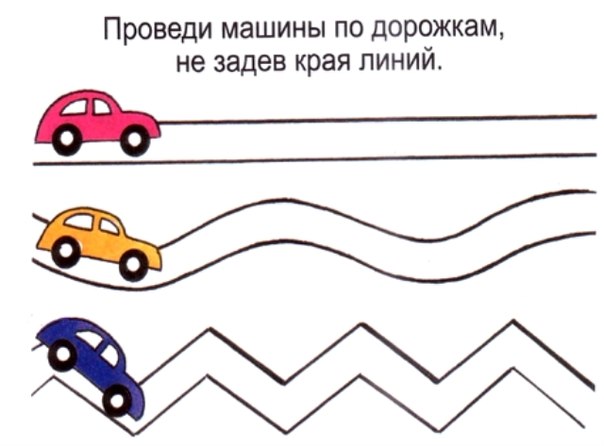 9.Расставь математические знаки >, <или  =10.Сравнение по высоте.А)Найди  и обозначь самое высокое дерево.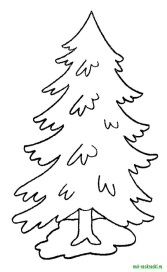 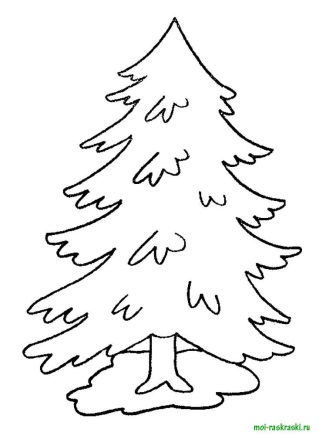 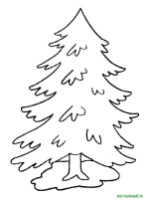 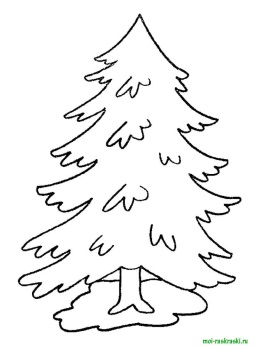 Б)   Найди ленточки от самой широкой до самой узкой.11.  Определи времена года. И поставь их попорядку начиная с зимы.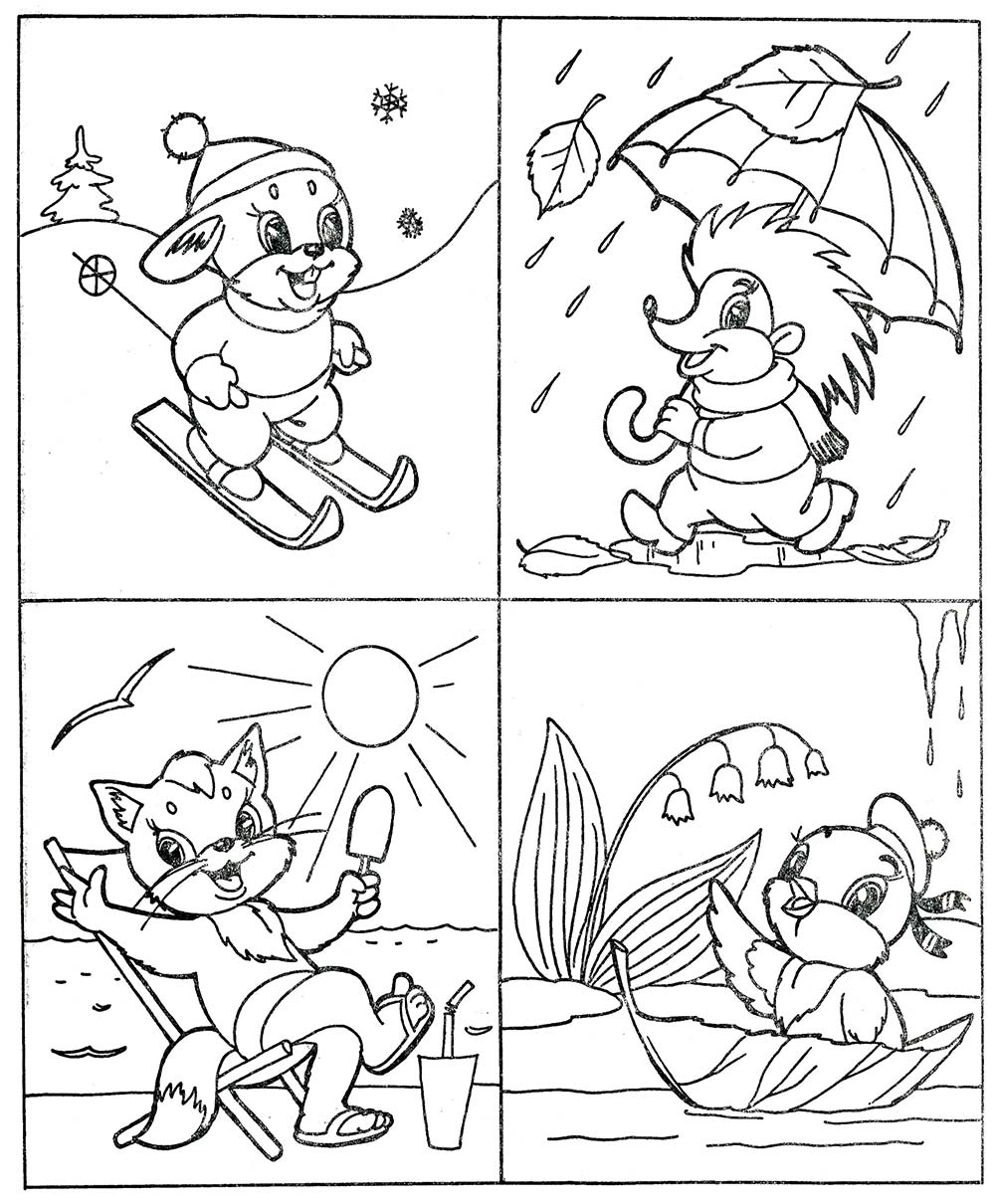 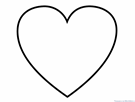 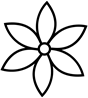 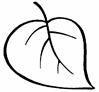 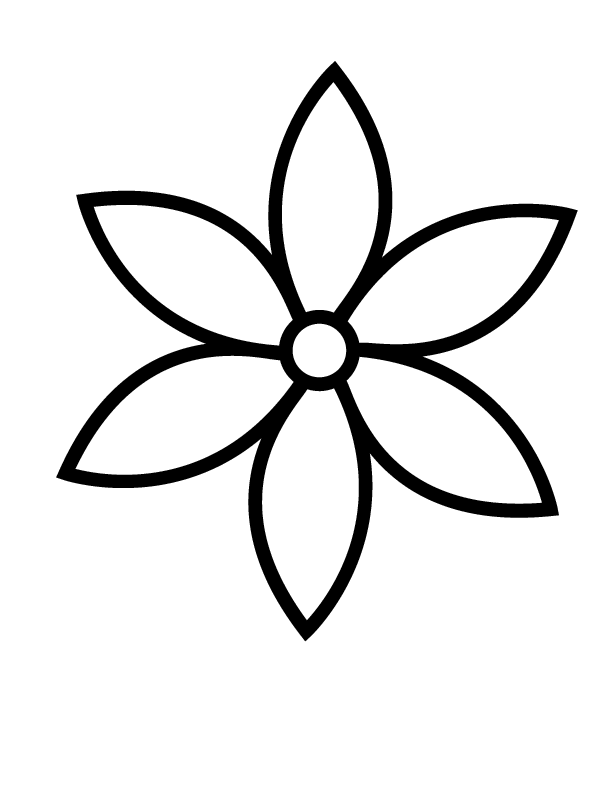 132245